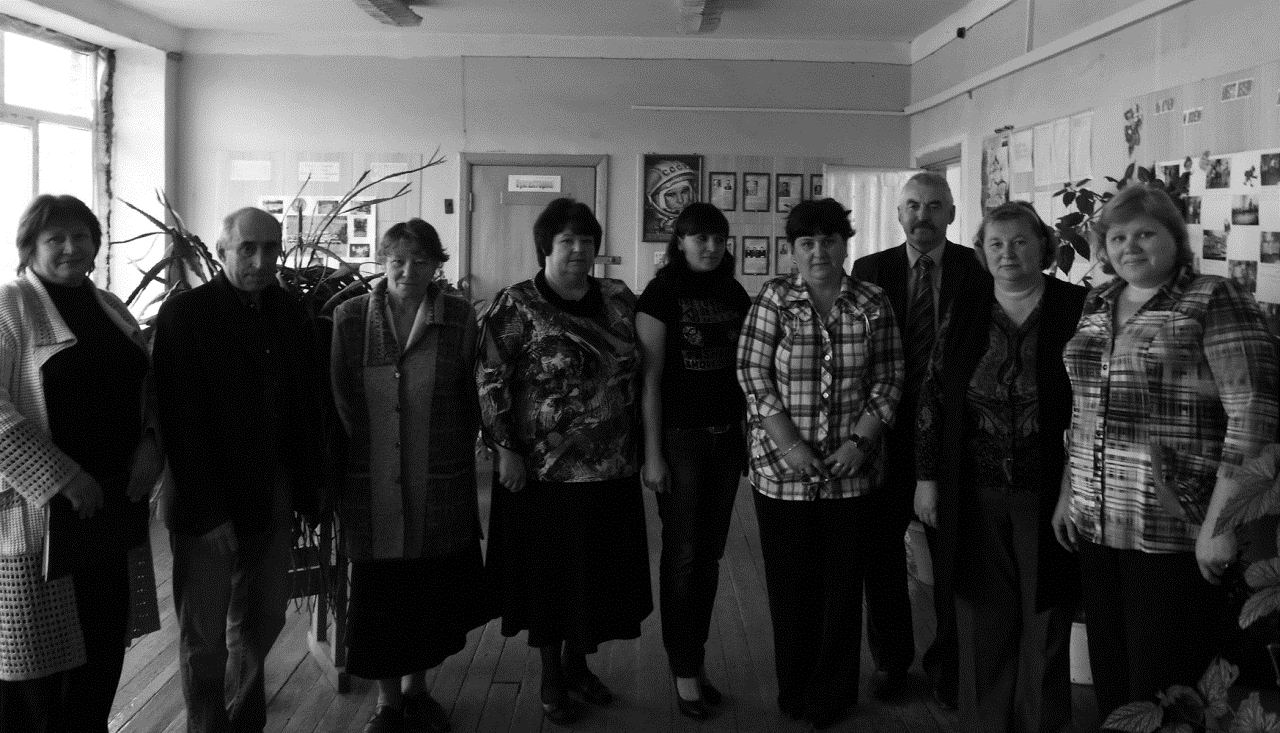 Школа как большая семья   Наверно, ни что не может объединить людей так, как объединяет их общее дело. Очень важно, когда совместные устремления и помыслы направлены в одно русло. Именно поэтому в Руханской средней общеобразовательной школе такой дружный и сплочённый коллектив. Ведь, согласитесь, непросто дать детям прочные знания, вложить в их сердца любовь к родному краю, привить ребятам духовные и нравственные ценности.   Руханская средняя общеобразовательная школа – красивая и большая. Здание школы двухэтажное. Классы – светлые и уютные, коридоры – просторные и чистые. В школе много комнатных растений: второй этаж школы «озеленён» - большие комнатные растения здесь стоят в вазонах и радуют глаз. Недавно в школе был проведён ремонт – по всей школе вставили евроокна.   Коллектив школы большой -  29 человек. 15 из них – это учителя.  Все учителя в школе – выпускники Ершичского района, 13 из них – выпускники Руханской школы. Все учителя – квалифицированные специалисты. Среди них есть и отличники просвещения. Все педагоги работают по новым учебным программам.   В преддверии Дня учителя мы побеседовали с некоторыми учителями этой школы. Они ответили на интересующие нас вопросы.   Директор школы – Геннадий Иванович Прусов. Он прекрасно организует учебный процесс. Сам  проводит уроки истории и обществознания и пользуется большим авторитетом в коллективе работников и среди учащихся.   Трубаева Татьяна Николаевна – учитель начальных классов. Она – выпускница местной школы. Работает в ней с 1983 года. Её трудовой стаж – 29 лет.   В юности Татьяна Николаевна мечтала остаться на малой родине – в городе жить не хотелось. Профессия учителя стала её призванием: Татьяне Николаевне нравится работать с маленькими детьми, ведь с ними интересно и постоянно открываешь для себя что-то новое.   Т. Н. Трубаева – уроженка Рухани, работает здесь и замуж вышла тоже на малой родине. Муж Татьяны Николаевны тоже работает в этой же школе. Татьяна Николаевна – счастливый человек, ведь её мечта осуществилась.   Прусова Анна Евгеньевна -  заместитель директора по воспитательной работе. Анна Евгеньевна – учитель русского языка и литературы. Ещё она является руководителем районного методического объединения учителей русского языка и литературы. А. Е. Прусова – победитель ПМПО – приоритетного конкурса среди учителей.   Анна Евгеньевна работает в этой школе с1984 года. Её стаж работы в школе составляет 28 лет. Анна Евгеньевна – выпускница Ершичской средней общеобразовательной школы. Она проводит уроки русского языка и литературы в 5-11 классах.   Анна Евгеньевна – талантливый педагог и замечательная женщина. Свою работу она любит и очень тепло отзывается о своих учениках.   Костылёв Анатолий Николаевич – учитель математики и информатики. Анатолий Николаевич – выпускник Руханской средней школы,  продолжатель учительской династии. Его мать, отец и сестра – тоже учителя. Мать Анатолия Николаевича всю жизнь проработала в родной школе.   Свою работу А. Н. Костылёв любит, относится к ней добросовестно. Стаж работы в школе у Анатолия Николаевича – 37 лет. Он ведёт свой предмет в 5-11 классах. Анатолий Николаевич оказывает школе неоценимую помощь в сфере компьютерных технологий.    Зекова Светлана Георгиевна – учитель биологии у среднего звена. Светлана Георгиевна – светлый и открытый человек, прекрасный педагог, и тоже выпускница Руханской школы. В этой школе Светлана Георгиевна работает с сентября 1986 года -  26 лет.   Светлана Георгиевна – продолжатель учительской династии: её отец работал здесь учителем, тут же работает сестра Светланы Георгиевны. Светлане Георгиевне нравится её работа, а общение с детьми дарит радость.   В Руханской школе работает много семейных пар: Прусов Геннадий Иванович и Прусова Анна Евгеньевна, Трубаев Сергей Егорович и Трубаева Татьяна Николаевна, Титов Иван Владимирович и Титова Вероника Владимировна, Трубаев Игорь Анатольевич и Трубаева Татьяна Николаевна,  Стефаненков Владимир Иванович и Стефаненкова Любовь Николаевна, Буханов Александр Петрович и Буханова Антонина Ивановна, Чепелин Алексей Евгеньевич и Чепелина Мария Васильевна.   Ученики школы постоянно участвуют в предметных олимпиадах, принимают участие в районных и областных конкурсах. Так, например, Стефаненкова Юлия стала победителем Всероссийской краеведческой олимпиады,  лауреатом премии князя Ростислава Смоленского. Эту престижную премию в Смоленской области получают всего 15 человек. Любовь к краеведению Юлии привила её мать – учитель, занимается краеведением.   Все учащиеся школы в летний каникулярный период на пришкольном участке выращивают овощи. Школьная столовая обеспечена овощами, выращенными на пришкольном участке. Есть в школе и свой яблоневый сад.   На территории школы расположена единственная в районе школа-интернат. В ней находятся дети из других деревень и  из малообеспеченных семей.    Очень тепло отзываются о коллективе учителей Руханской школы специалисты опеки и попечительства. Детям в этой школе хорошо, комфортно, все учителя отзываются на нужды детей. Когда бы ни обратились к ним, по любому вопросу находят взаимопонимание. И это очень важно, ведь в школе учатся и ребята, живущие в проблемных семьях.    Детей в школе немного, все они на виду, под присмотром. Работники  школы и дети – как большая, дружная семья. И как в любой настоящей семье, здесь всегда помогут, поддержат и поймут. Л. Изотова